Supplementary Figure 1. Control analyses on the dynamic-softmax parameters. We repeated the group comparisons of , , and inverse temperature reported in the main text, this time using the parameter estimates derived from the same model in both age groups: the reinforcement learning/Pearce-Hall hybrid model + dynamic softmax. A. Posterior distributions for the group-level central tendencies of the dynamic-softmax parameters per age group (left panels) and the corresponding difference distributions (right panels) for fits to the choice data (corresponding to Fig. 5D in the main text). B. Model’s predicted inverse temperature per trial (corresponding to Fig 5E, right panel, in the main text). 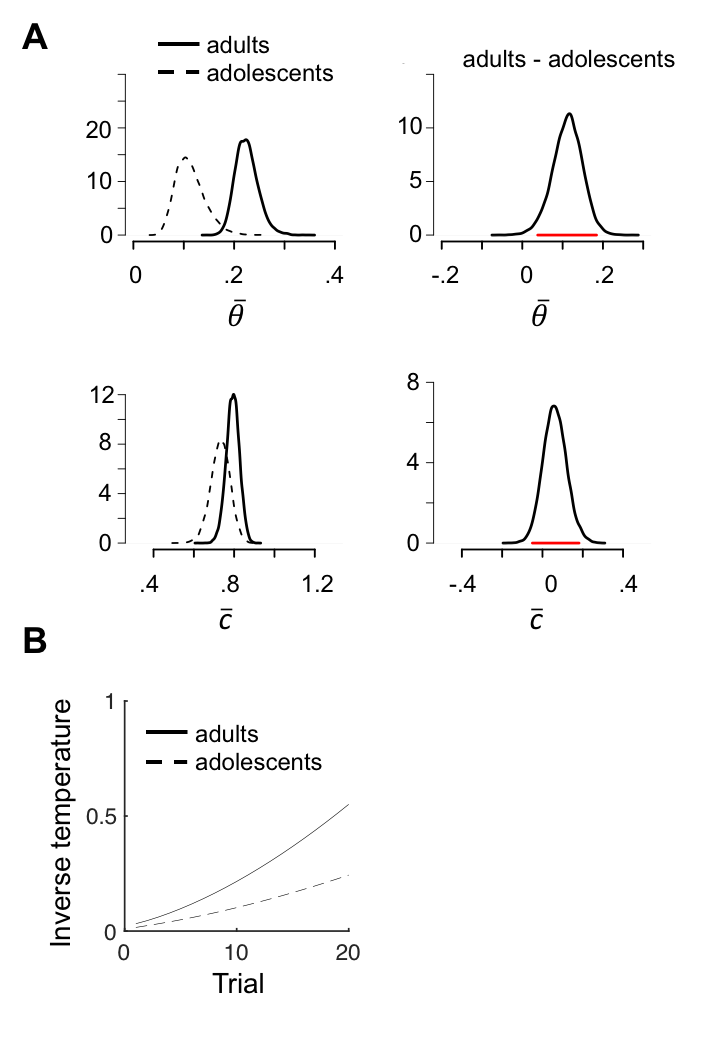 